目    录一.	系统登录	31.1.	系统登录	31.2.	系统相关设置	31.2.1.	可信站点和Activex控件设置	31.2.2.	兼容性视图设置	5二.	前台操作	62.1.	个人注册	62.2.	考试报名	72.3.	我的订单	122.4.	准考证打印	132.5.	成绩查询	132.6.	个人信息	13系统登录系统登录系统的访问地址为：http://58.213.147.239:8080/KSPXFront_N/login.aspx系统相关设置推荐使用windows自带的IE8及以上版本的浏览器，在首次使用系统前，需要对IE浏览器进行相关的设置，其中包括设置兼容性视图、设置可信站点和启用Activex控件。可信站点和Activex控件设置具体操作如下：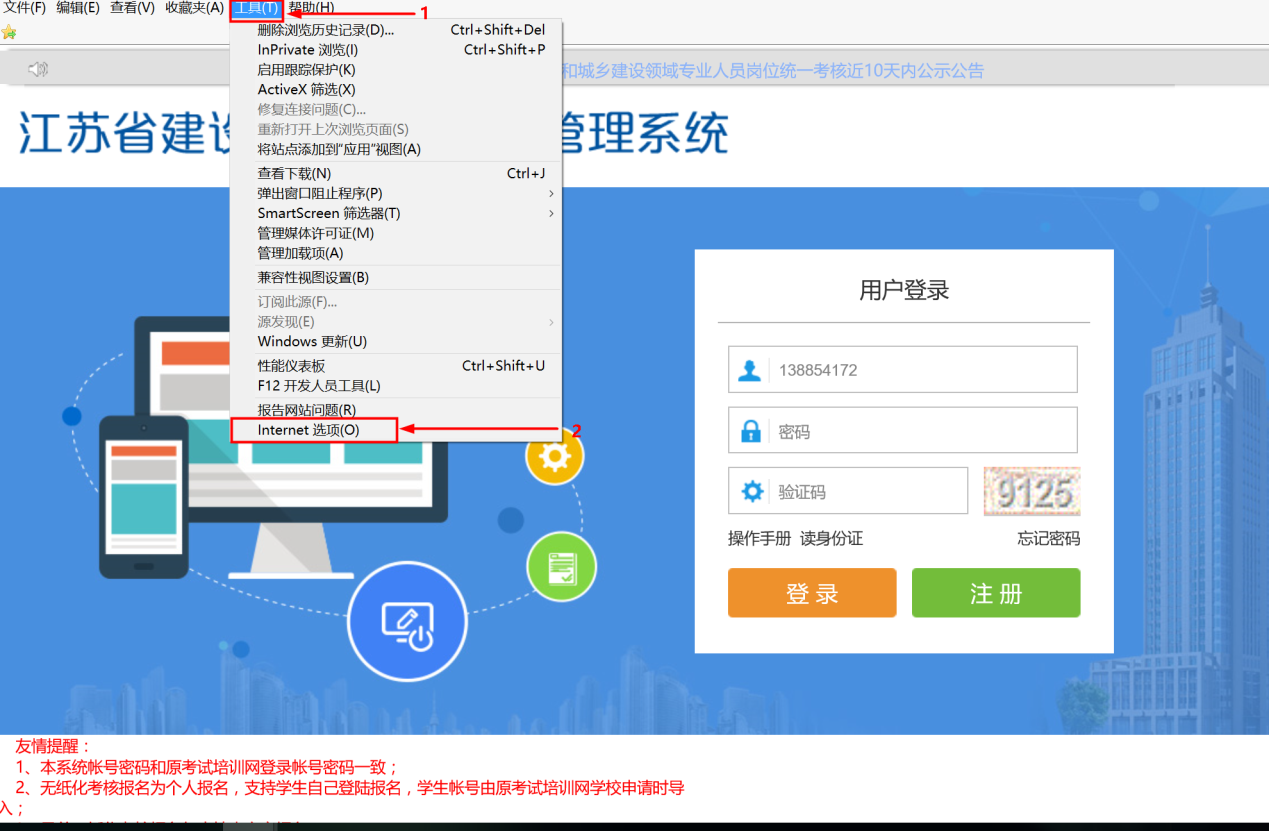 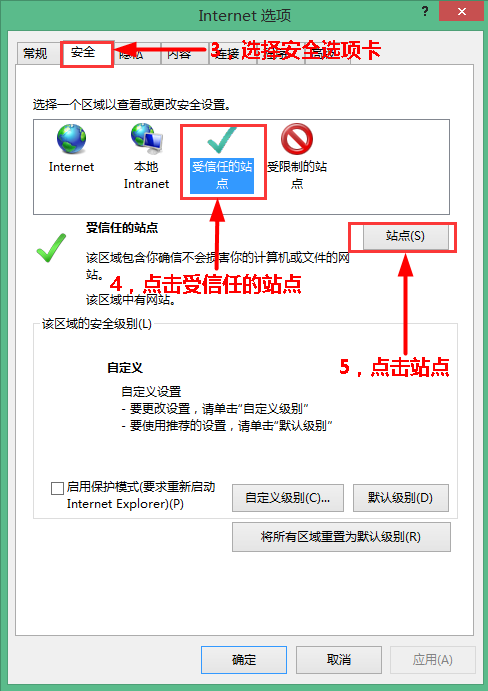 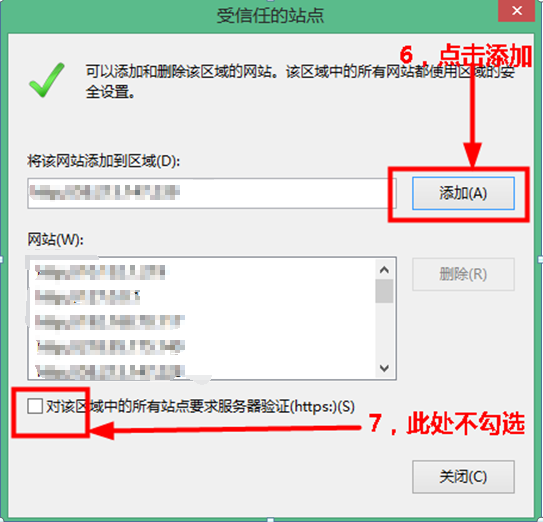 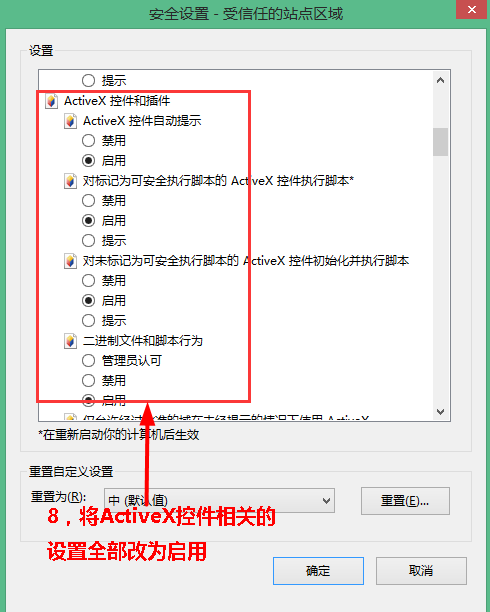 兼容性视图设置第一步：打开IE浏览器 的工具，选择兼容性视图设置：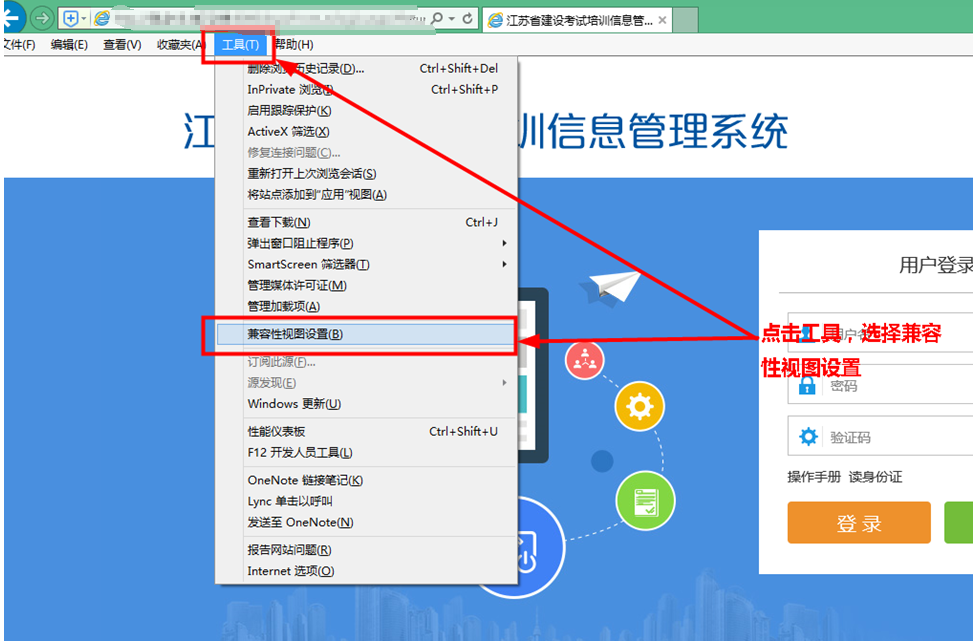 注意：如果IE浏览器上方没有“工具”菜单，可在浏览器上方空白处鼠标右击，勾选“菜单栏”，见下图：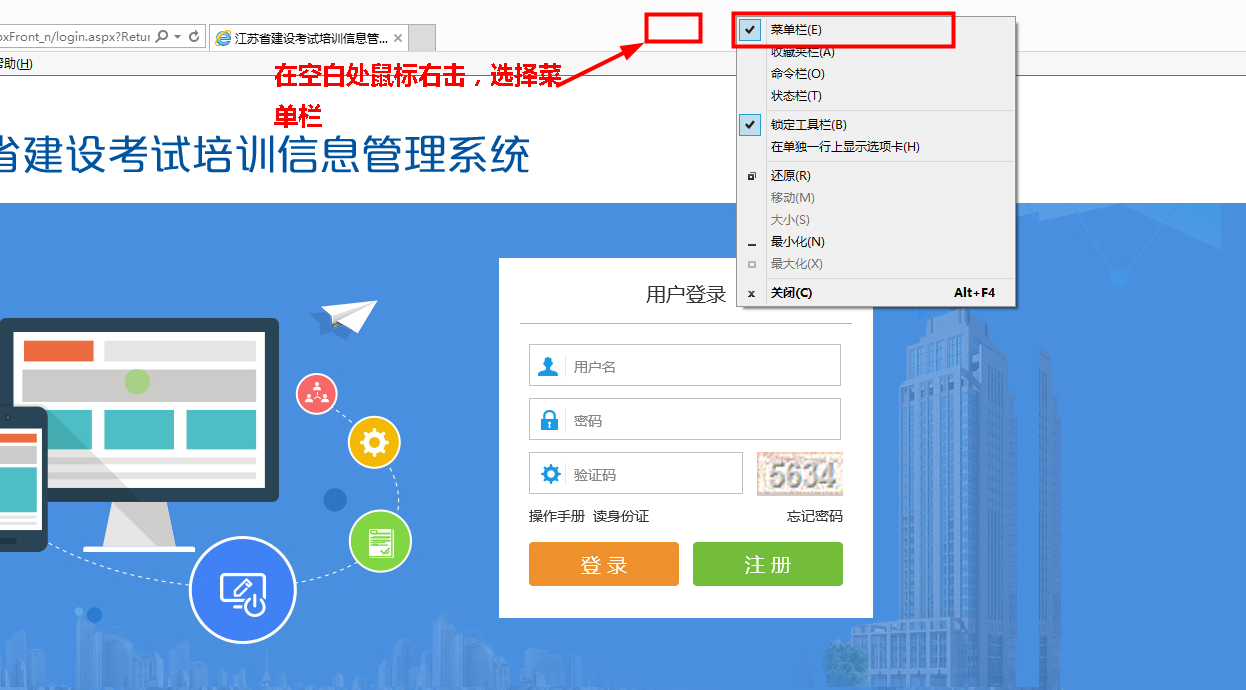 第二步：按如图去添加需使用兼容性的网站：58.213.147.239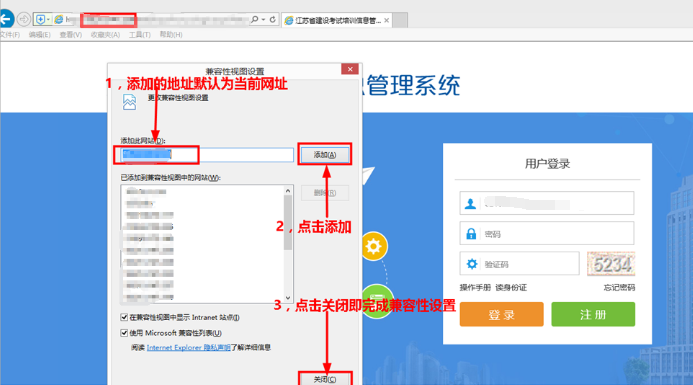 前台操作考生进行考试报名的具体流程如下图所示：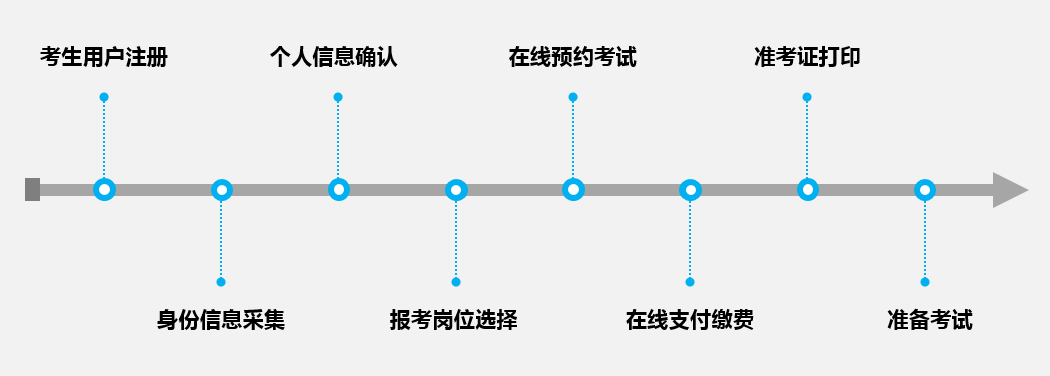 个人注册个人用户及企业用户都需先在系统中进行注册，以获得登录账户。个人用户使用18位身份证号注册，企业用户使用企业的9位组织机构代码证号码或18位信用代码进行注册。个人注册帐号后，为保证以后正常的考试报名等操作，请尽快进行个人身份证信息采集验证。各操作入口见下图：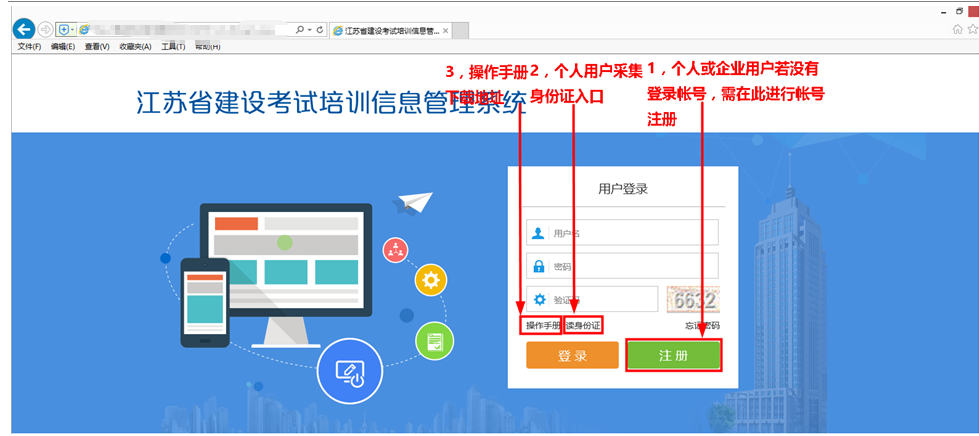 考试报名个人用户注册帐号后需由市主管部门进行审核，审核通过后即可登录个人系统。登录系统后可进行考试报名、准考证打印、成绩查询、以及个人信息维护等操作。具体考试报名的操作演示见下图：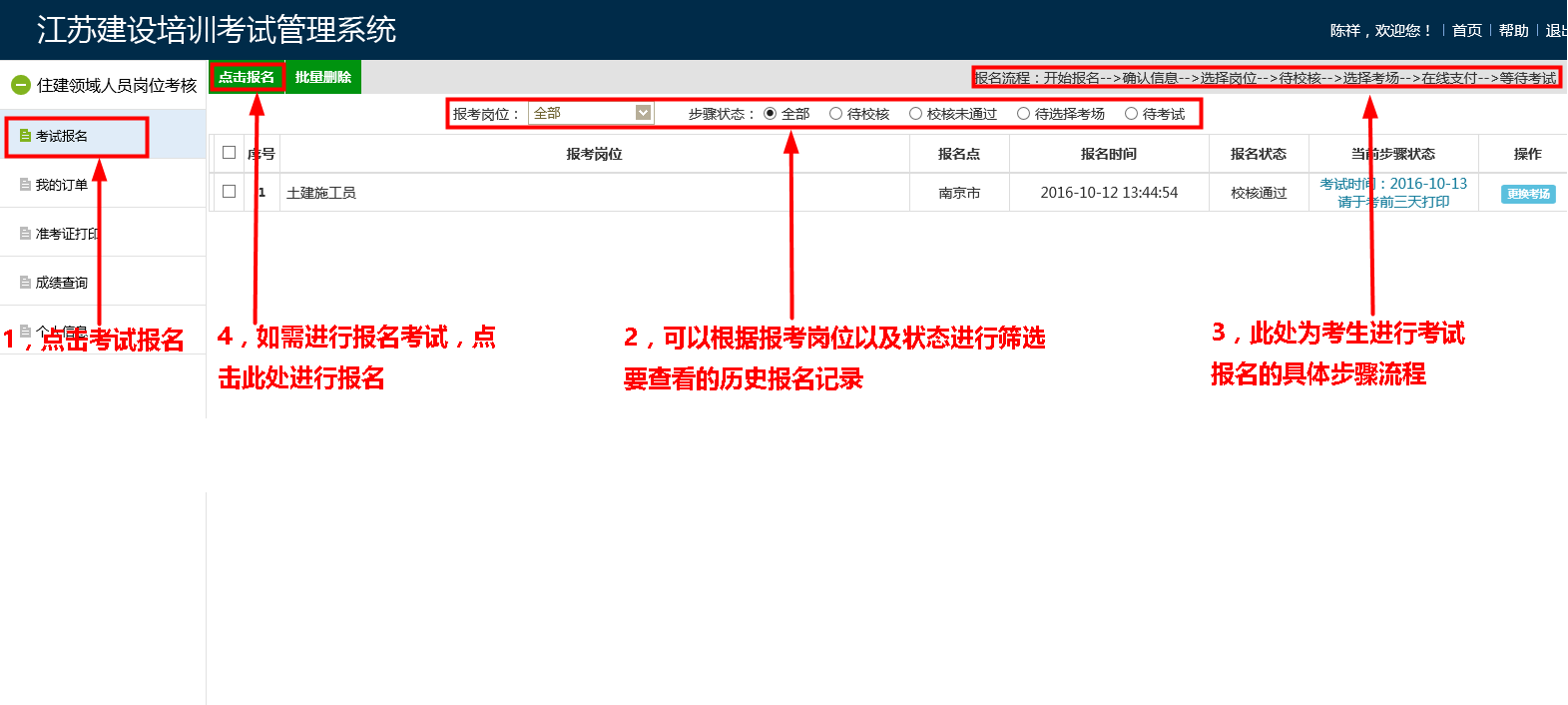 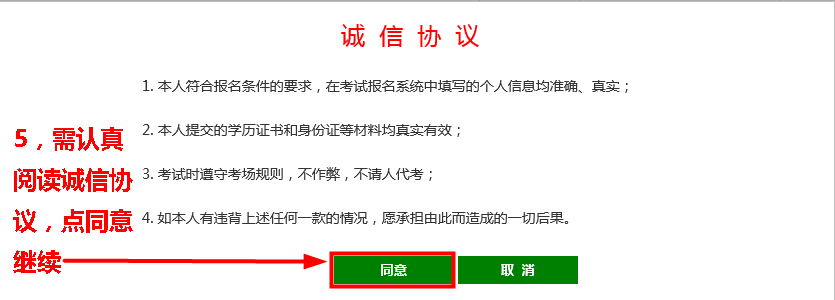 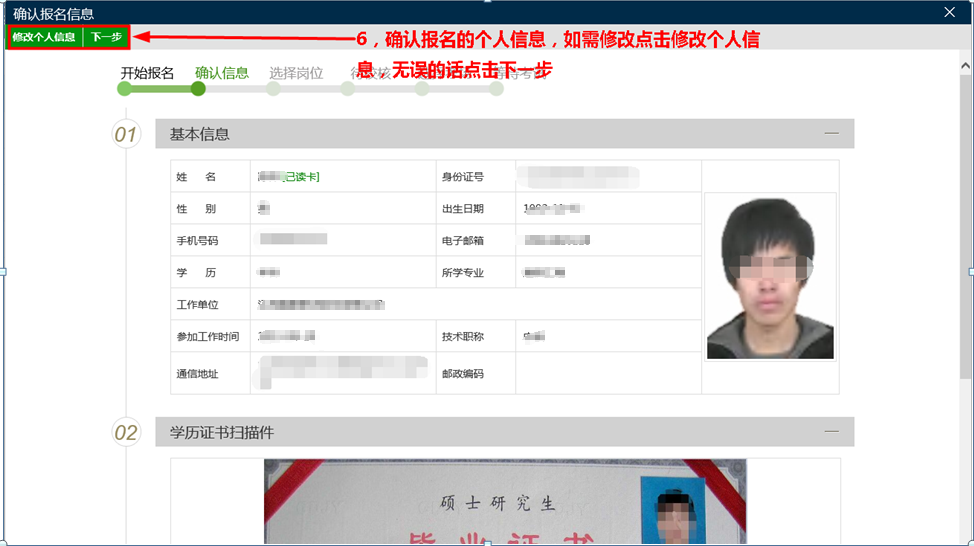 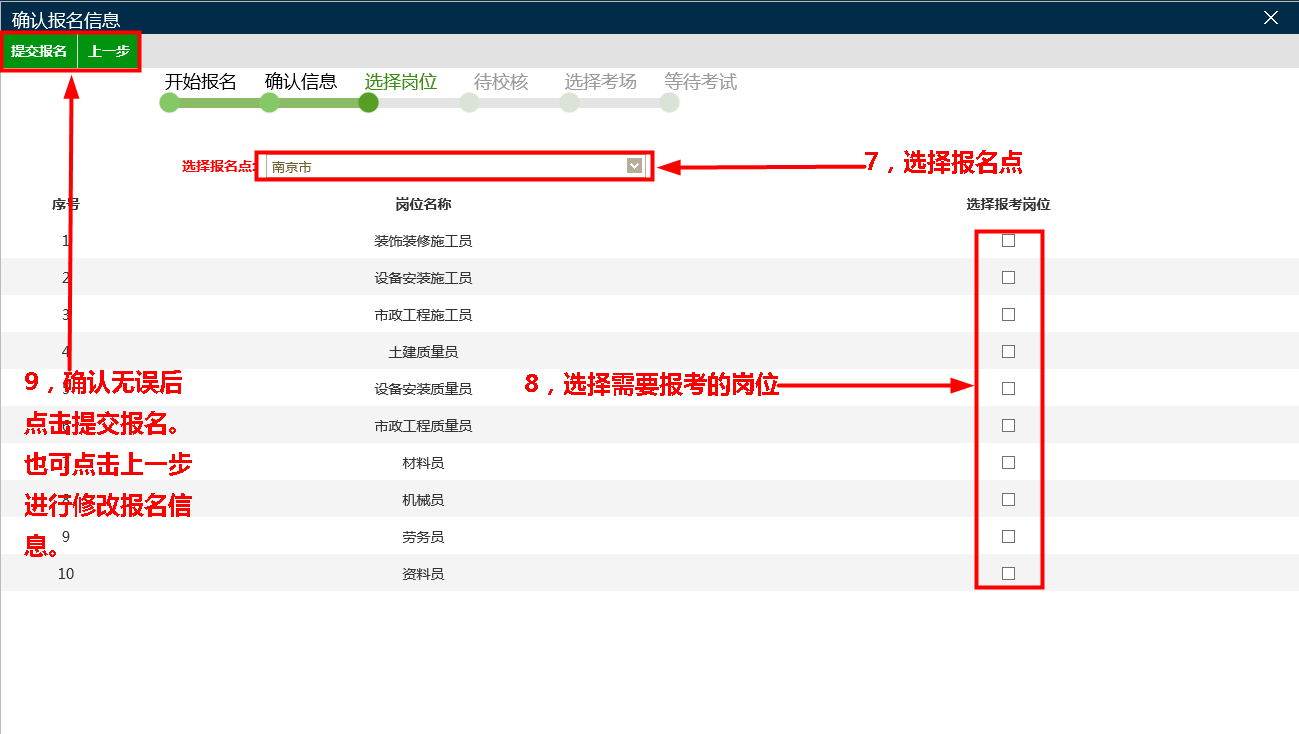 提交报名后，系统会自动对报名信息进行核验，核验成功后报名状态会显示核验通过，才可进行下步的选择考场。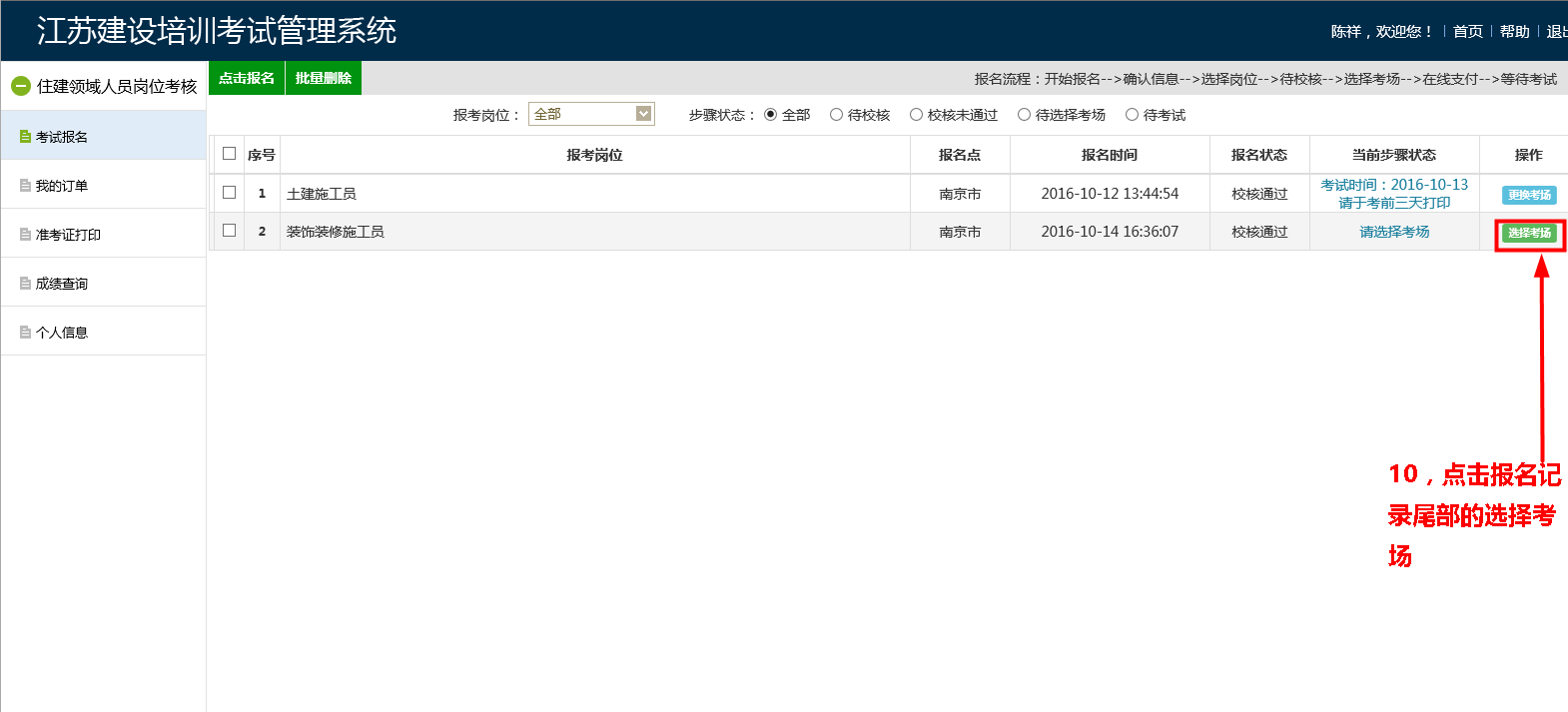 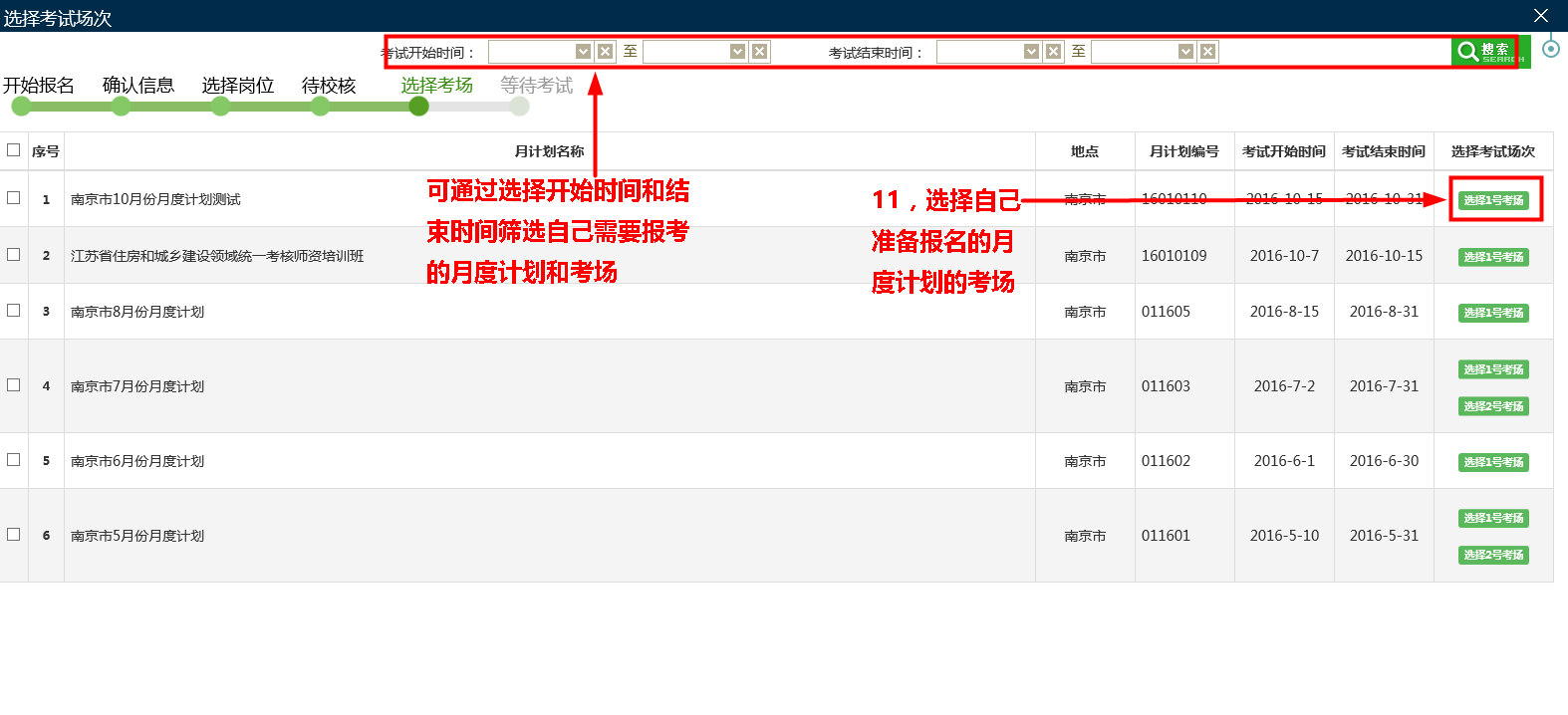 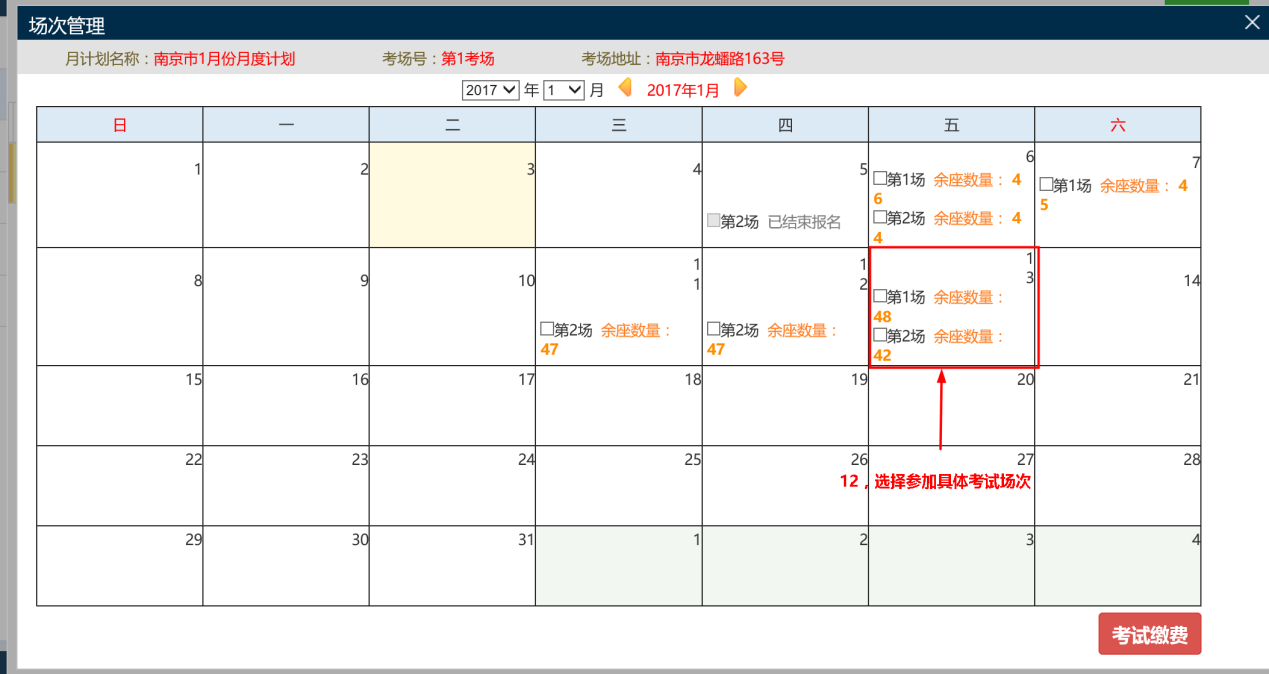 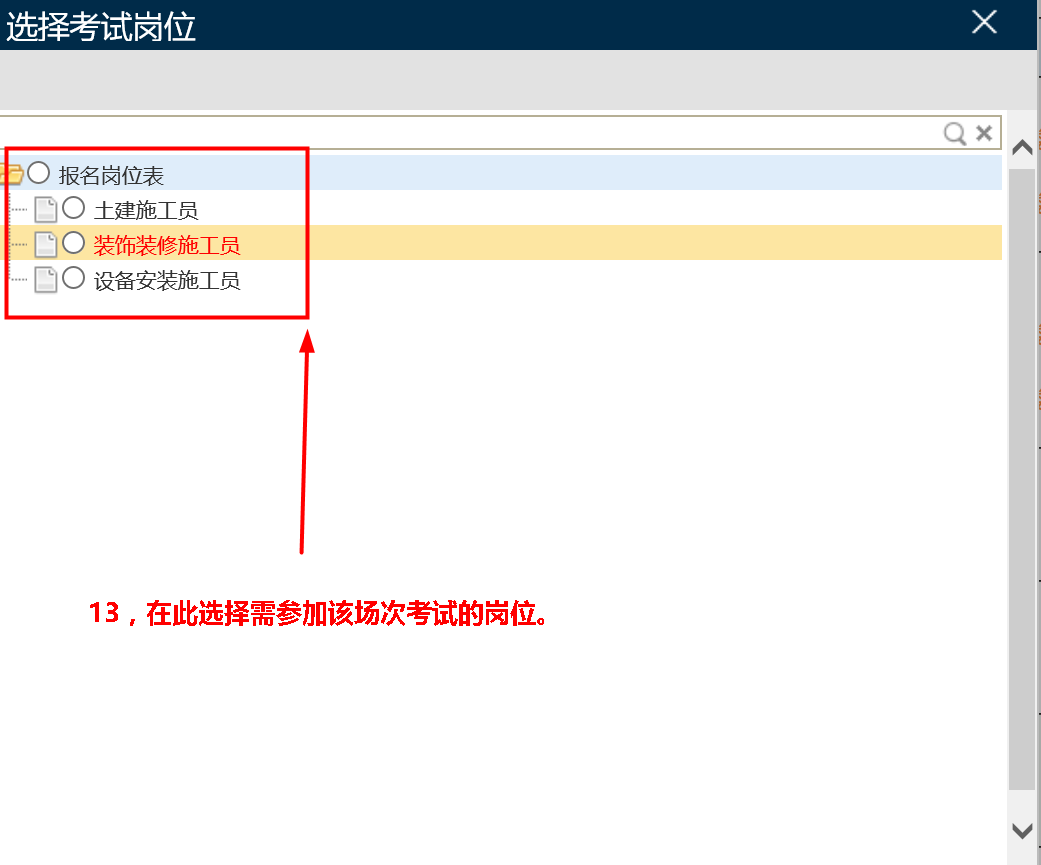 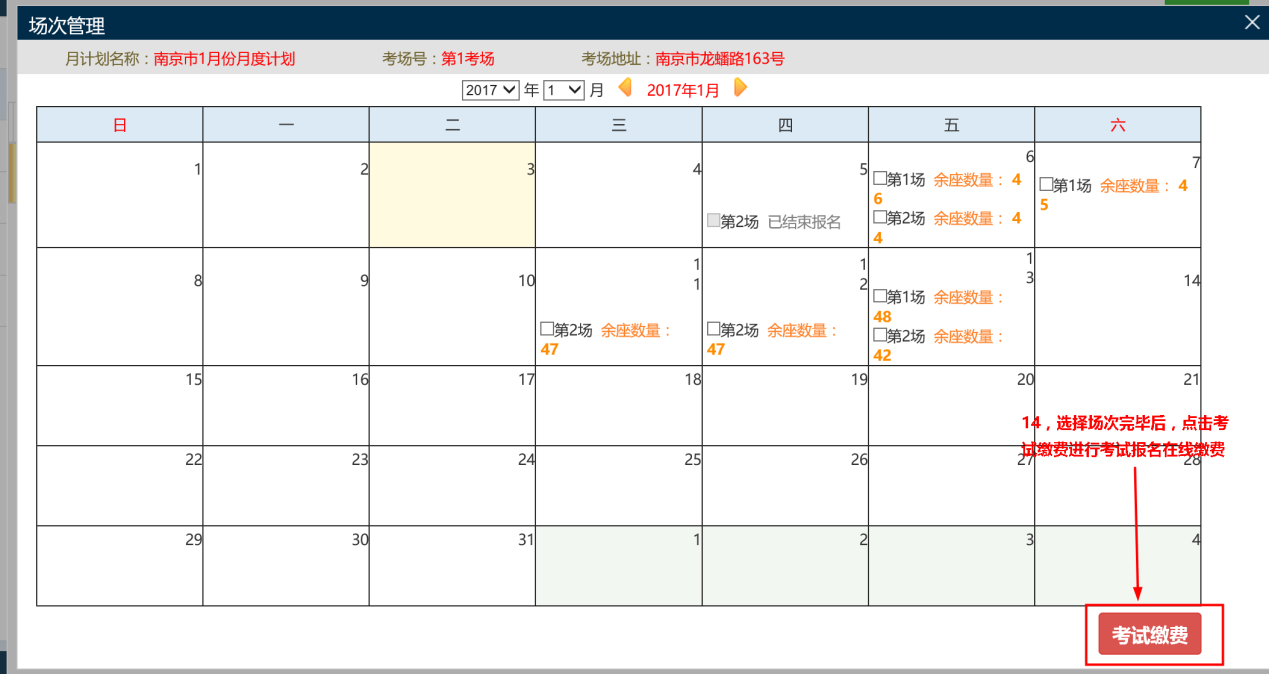 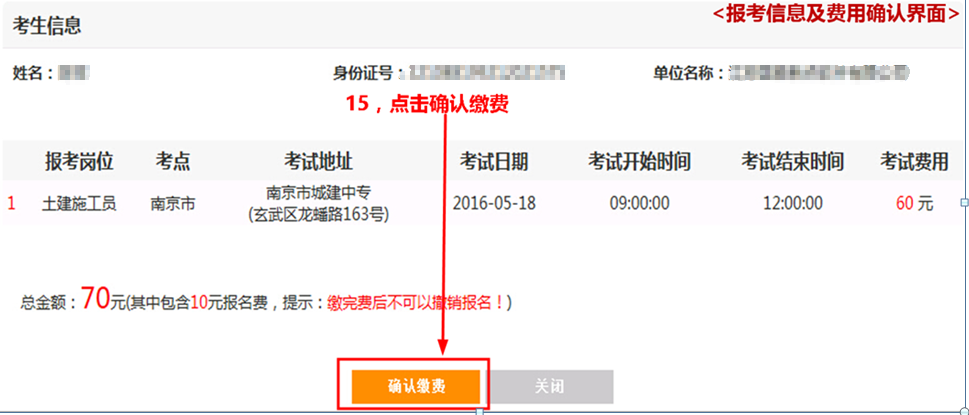 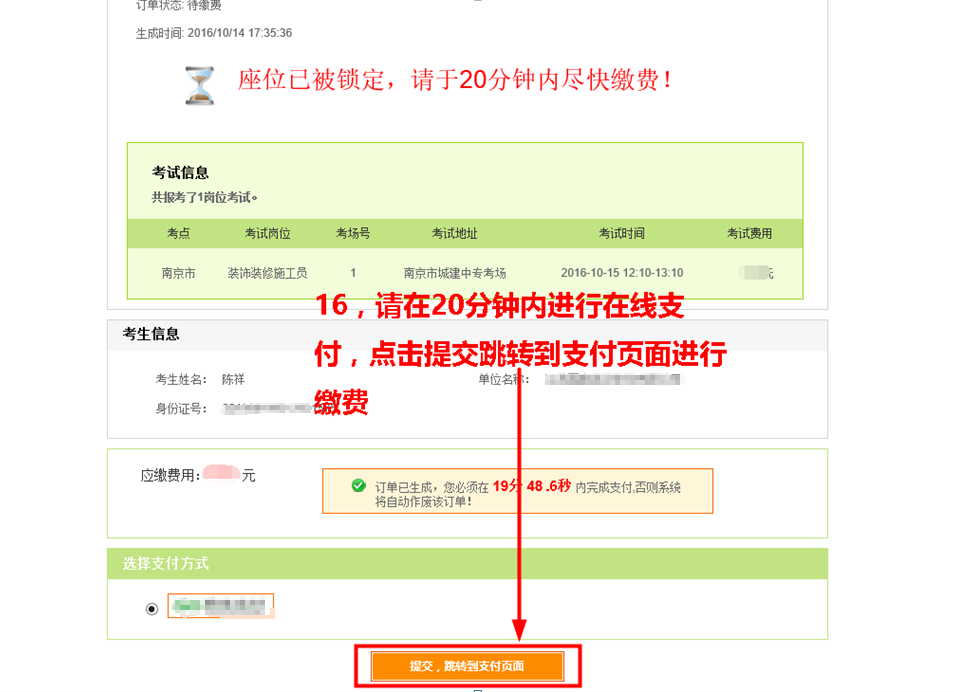 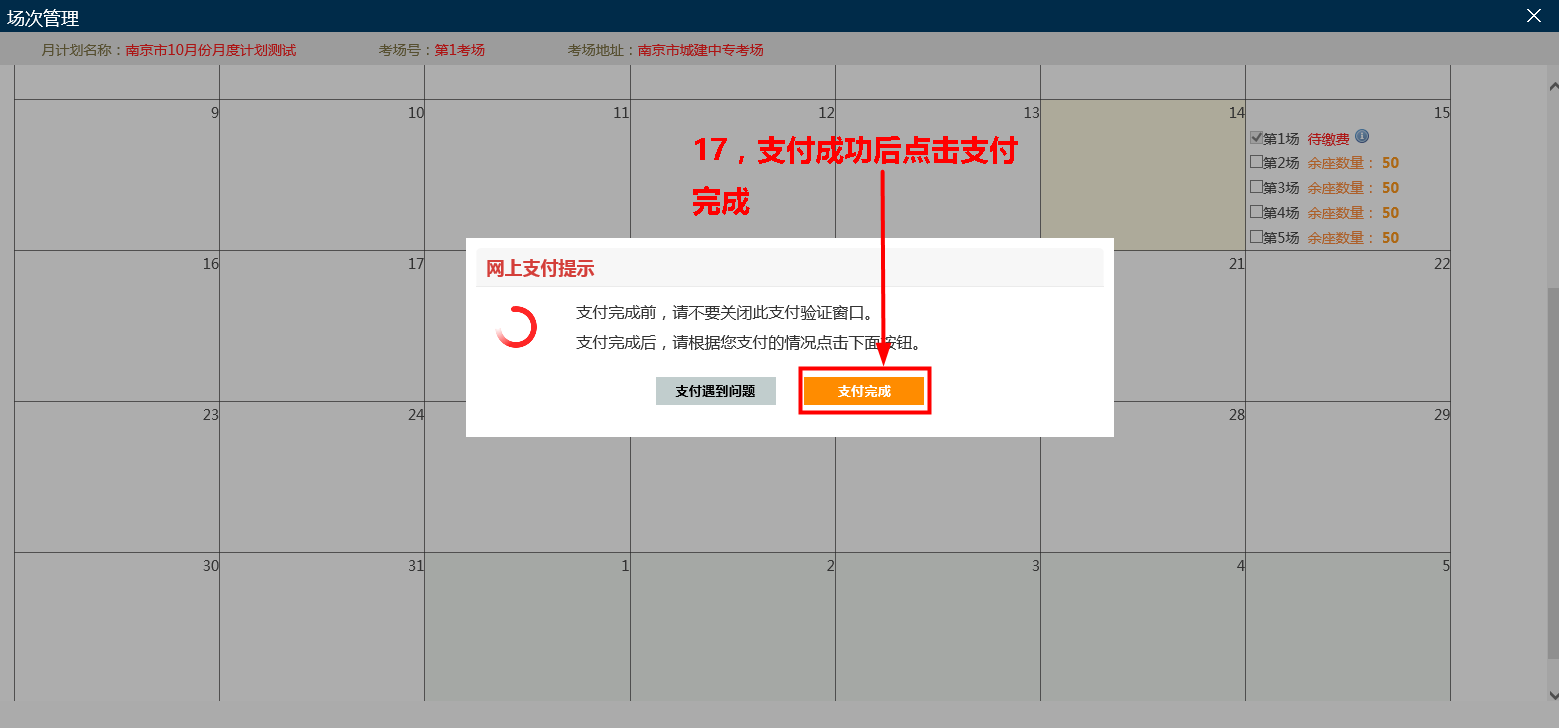 支付成功即代表成功进行报名，系统会在开考前三天自动生成准考证，考生在三天内打印准考证，按照规定时间到指定考场参加考试即可。在系统生成准考证前考生有一次为报考岗位更换考场的机会。操作如下：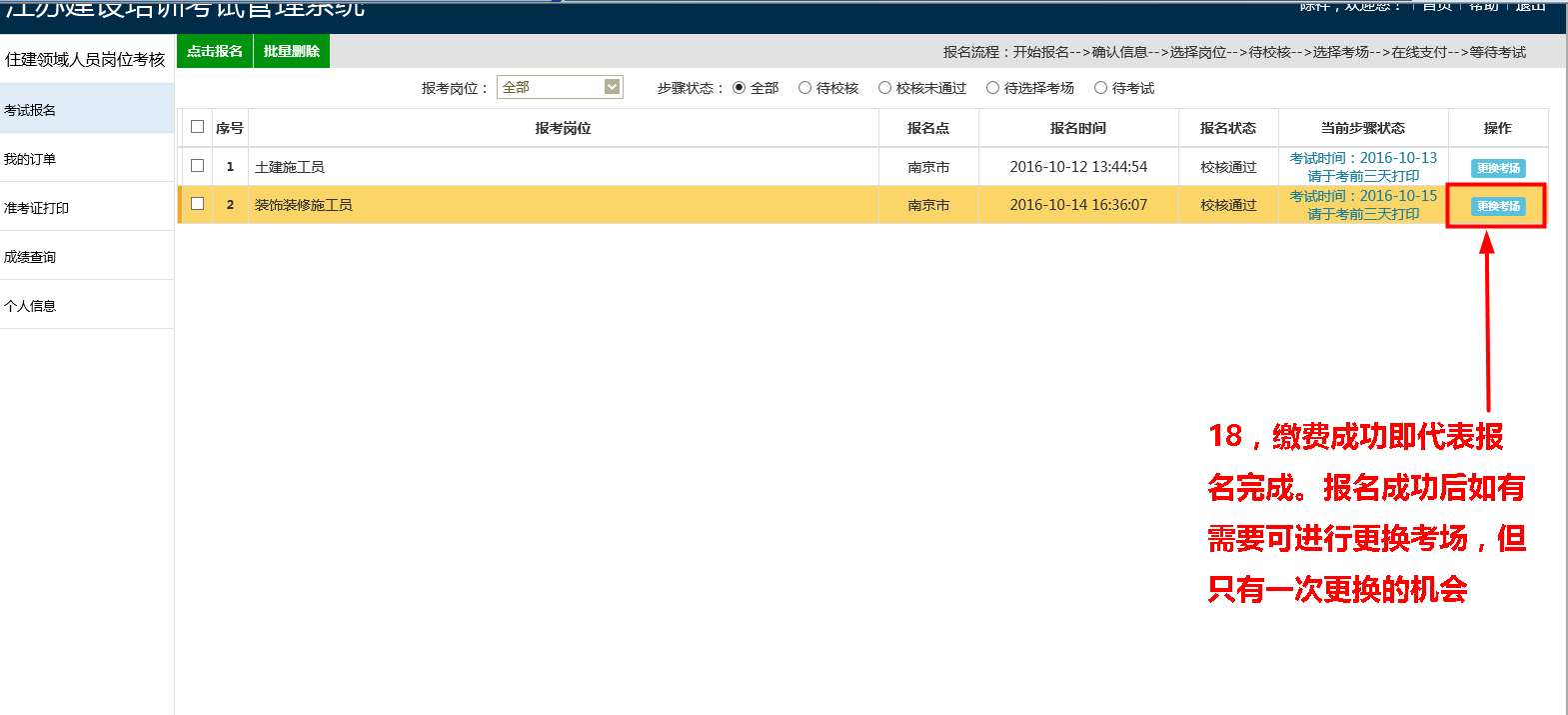 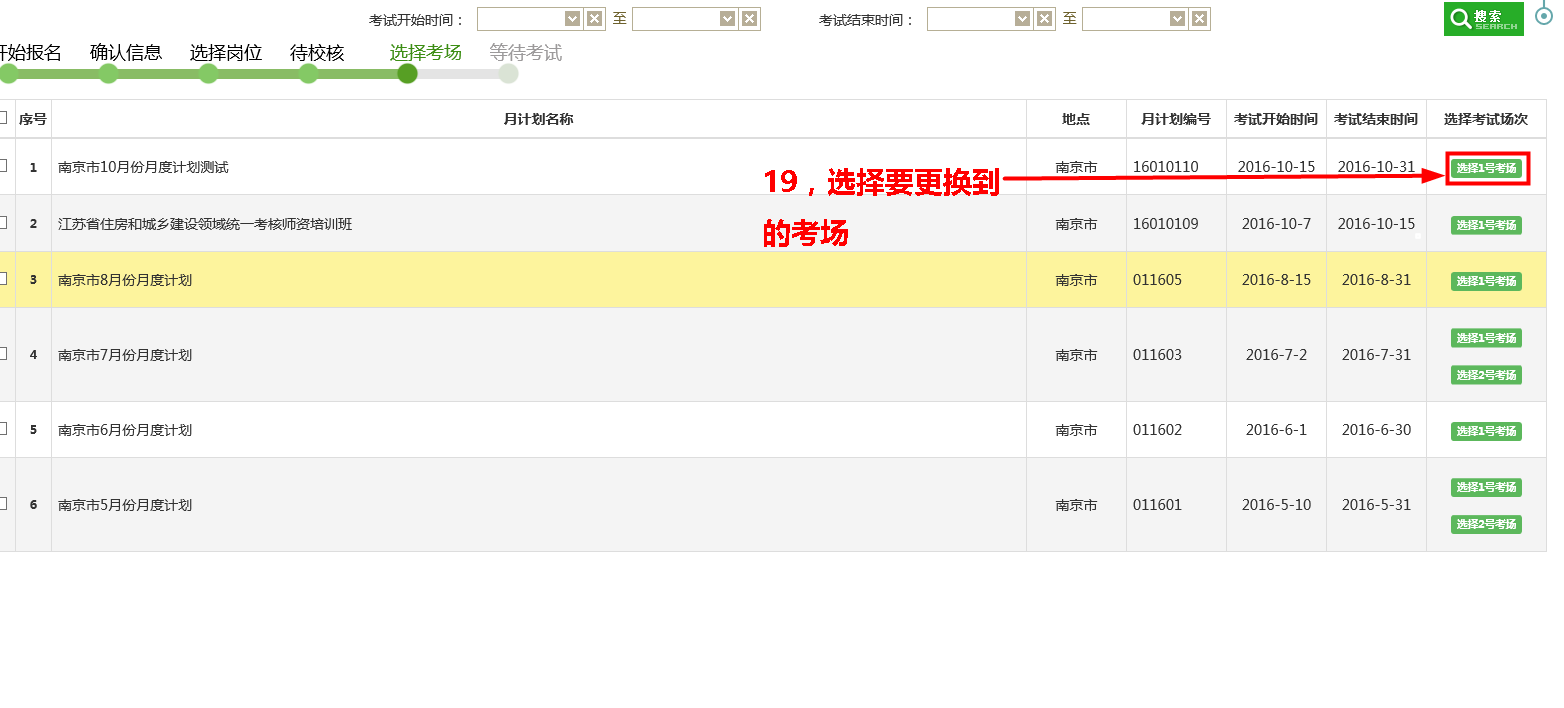 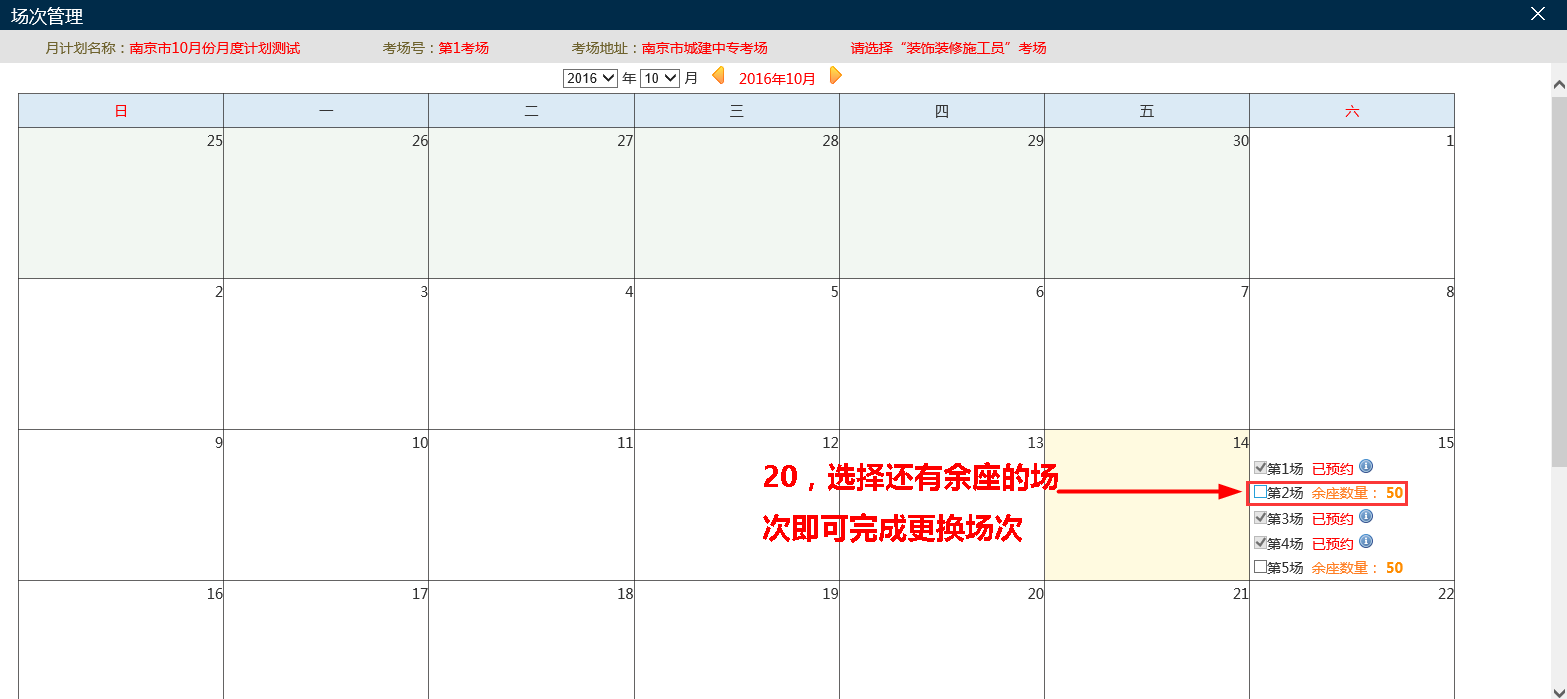 我的订单我的订单模块展示当前用户的所有缴费记录，用户也可对未缴费的记录进行缴费。见下图：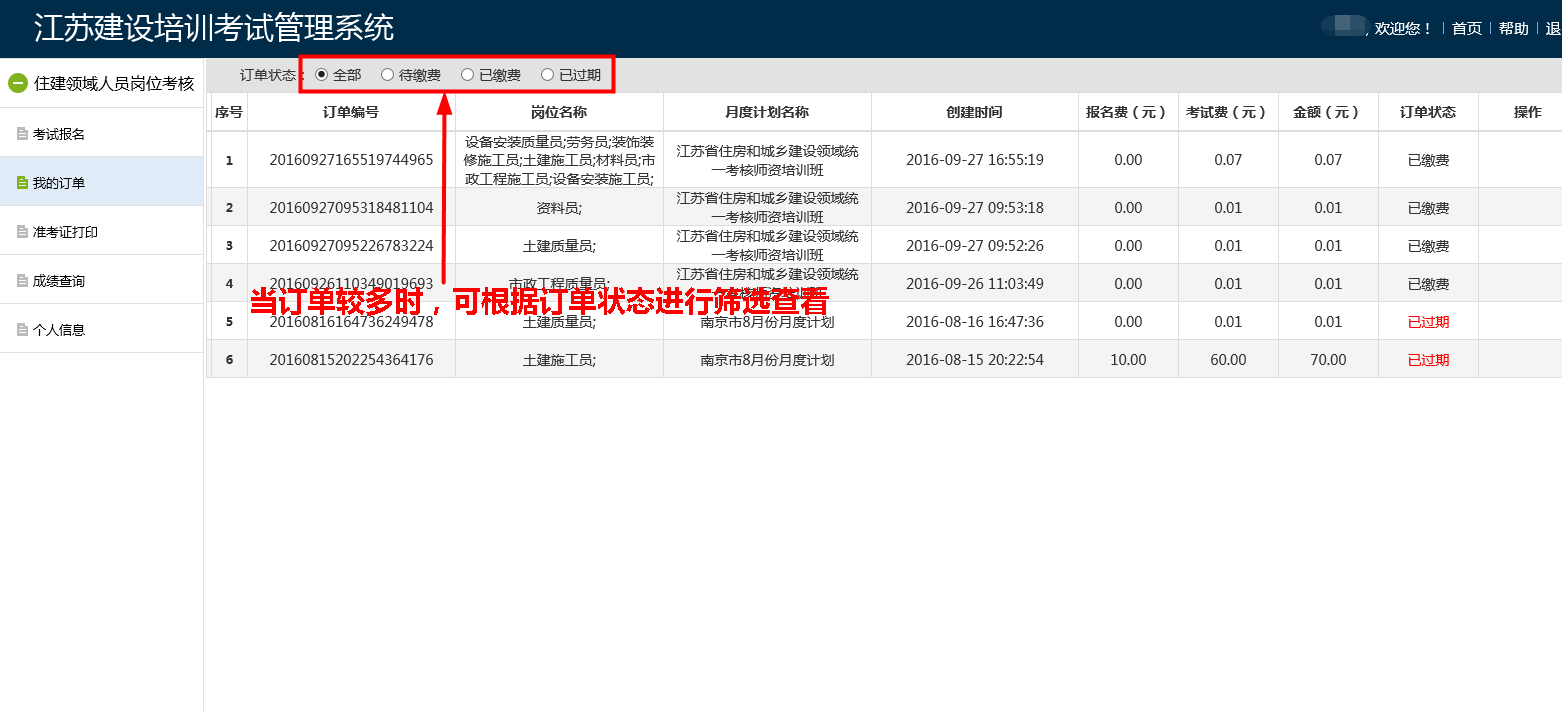 准考证打印准考证打印是考生用于打印准考证的模块，系统自动生成准考证号后，考生需到该模块下进行准考证的打印。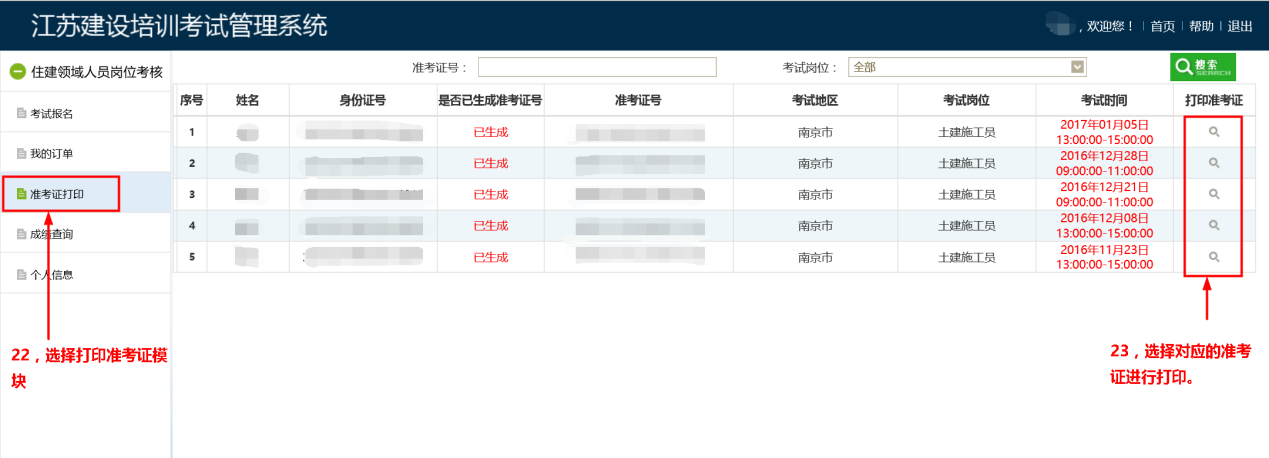 成绩查询成绩查询是考生用于查询所有考试成绩的模块，参加完考试后，考生可在该模块查询自己的成绩。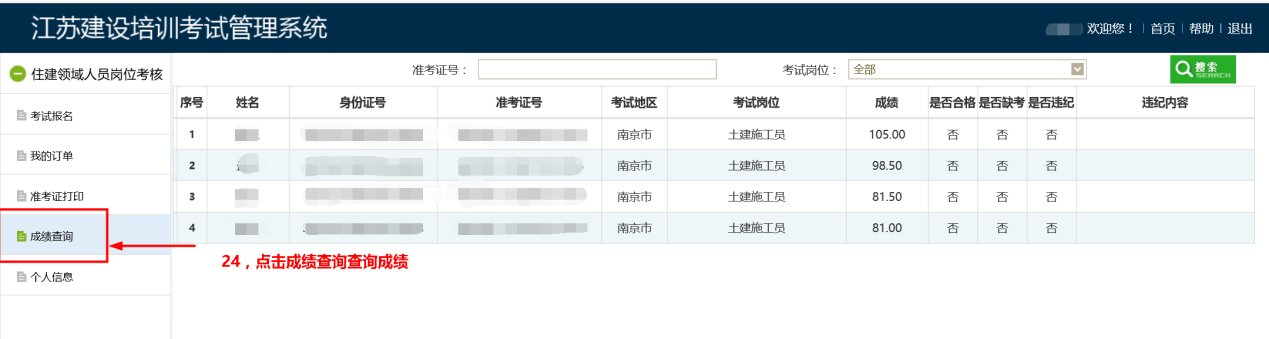 个人信息个人信息是考生用于维护个人信息的模块，可对个人的基本信息、工作单位、学历证书扫描件等信息进行修改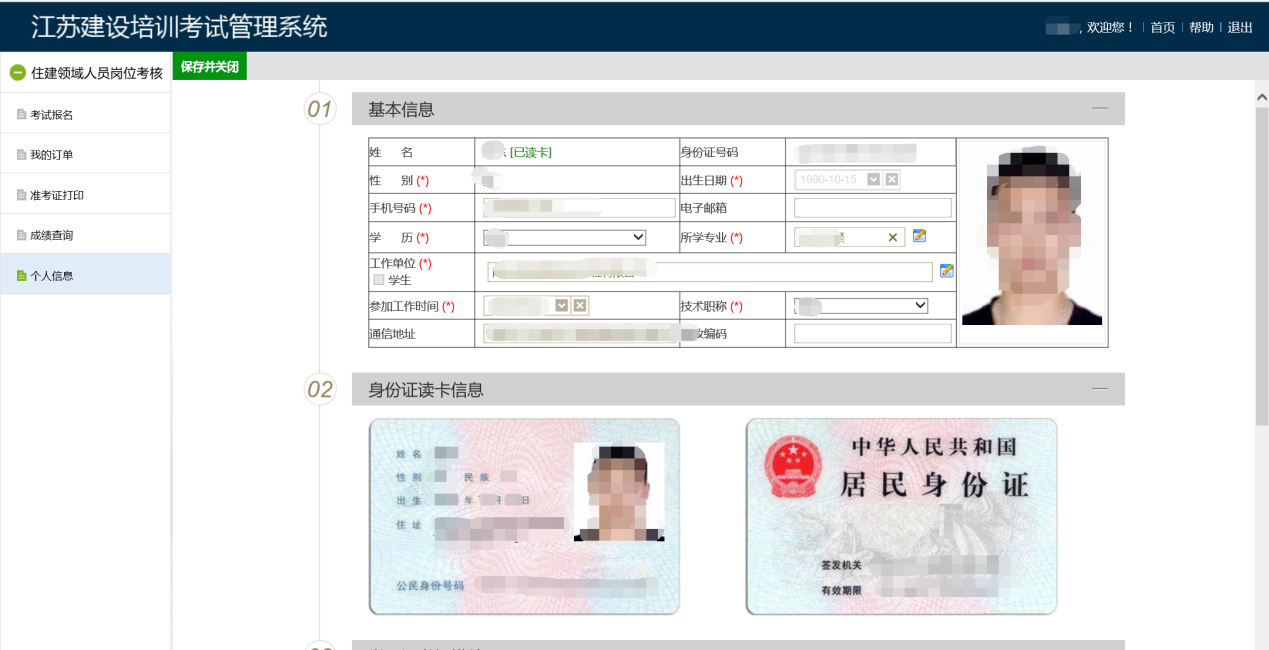 